Navodilo za deloPozdravljen/a. Preveri rešitve nalog v delovnem zvezku iz prejšnje ure.str.66/5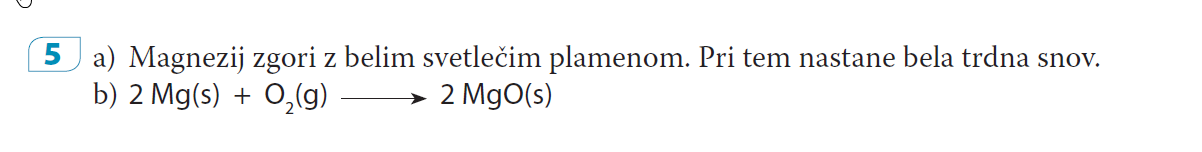 str. 70/12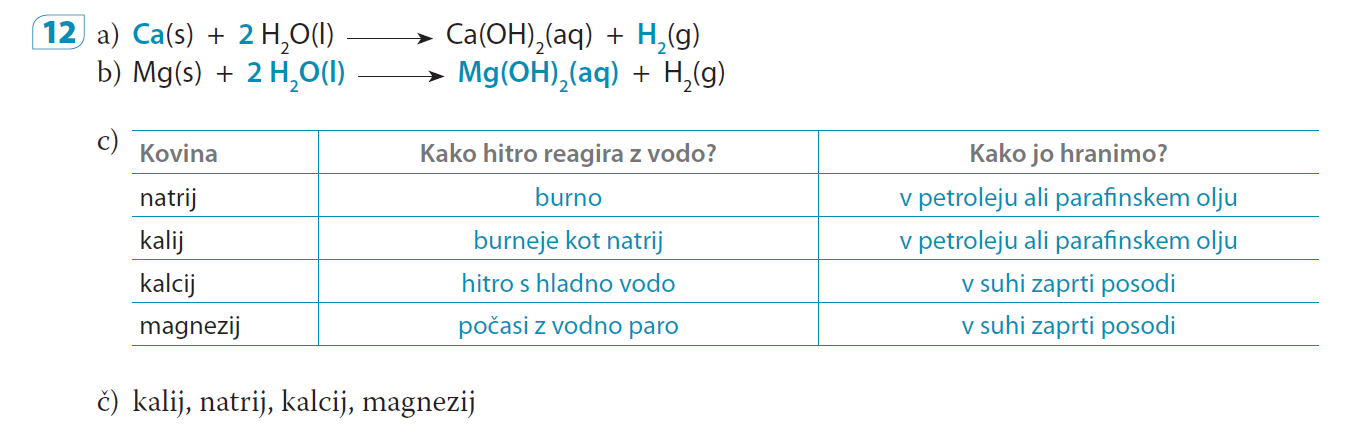 Str.72/14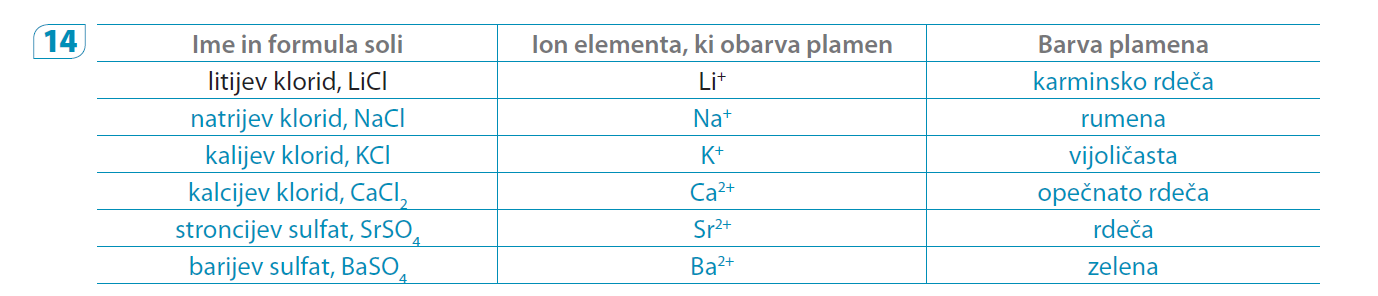 V zvezek zapiši naslov:  Prehodne kovineV učbeniku preberi razlago na str.  103 do 105. V zvezek prepiši NA KRATKO na str. 106 v učbeniku, in zapiši odgovore na vprašanja od 1 do 3.V delovnem zvezku na str. 71 reši 19 nalogo. Pomagaj s z videoposnetkom: https://www.youtube.com/watch?v=v5ISu1INjgIV e učbeniku za ponovitev reši naloge na str. 174, 175 https://eucbeniki.sio.si/kemija8/952/index9.htmlŽelim ti uspešno delo. Za vprašanja sem na voljo na elektronskem naslovu.